          Bosna i Hercegovina              	                                                                          Bosnia and Herzegovina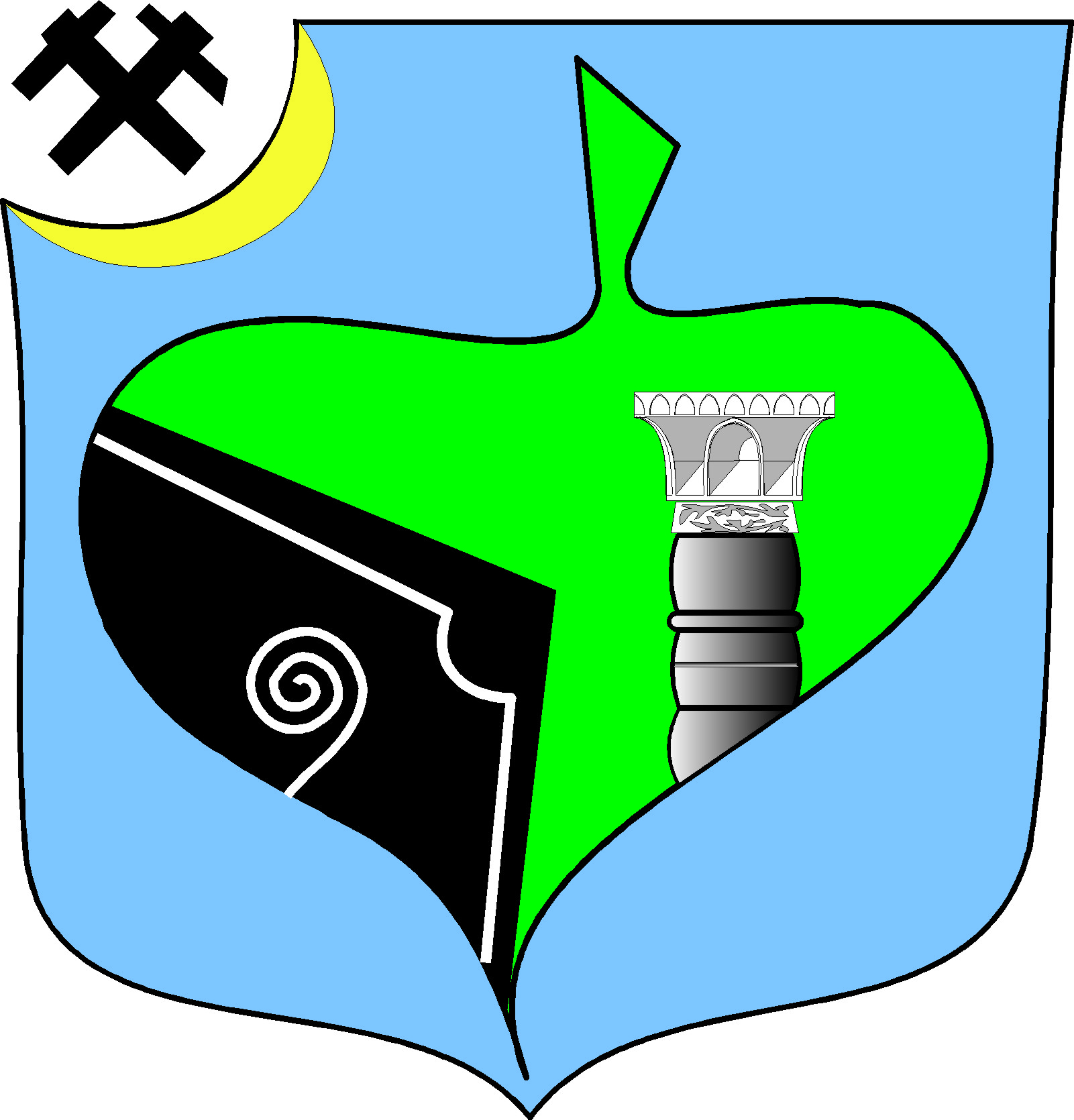  Federacija Bosne i Hercegovine		                         Federation of Bosnia and Herzegovina    Zeničko-Dobojski Kanton                                                                                       Zenica-Doboj Canton         OPĆINA BREZA	                                                                                      MUNICIPALITY OF BREZA         Općinski načelnik                                                                                                  Municipality majorSlužba za finansije, inspekcijske poslove i opću upravuBroj:  03/1-11-2096/20Breza, 19.03.2021. god.OPĆINSKO VIJEĆEO v d j ePredmet:- Informacija o održanoj javnoj raspravi povodom usvojenog                  Nacrta Budžeta Općine Breza za 2021. godinuNacrt Budžeta Općine Breza za 2021. godinu i Nacrt Odluke o izvršavanju Budžeta Općine Breza usvojen je 25.02.2021. godine, zaključcima Općinskog vijeća br. 01/1-02-455/21 i 01/1-02-456/21 , nakon čega je dat u javnu raspravu.Općinski načelnik i Služba za finansije,inspekcijske poslove i opću upravu je učinila slijedeće po tom osnovu:Dobijeno Mišljenje Ministarstva finansija Ze-Do kantona na Nacrt Budžeta Općine Breza za 2021. godinuOdržana javna rasprava sa predstavnicima mladih i mlađe populacije Općine Breza dana 05.03.2021. godine u 16.00h u Sali OVOdržana javna rasprava sa predsjednicima mjesnih zajednica Općine Breza  dana 06.03.2021 godine u 11.00h u Sali OVOdržana javna rasprava za predstavnike sportskih kolektiva i udruženja Općine Breza dana 10.03.2021. godine u 16.00h u Sali OVOdržana javna rasprava za predstavnike udruženja građana kulturnih , nevladinih i drugih udruženja Općine Breza dana 11.03.2021. godine u 16.00h u Sali OVOdržana javna rasprava za predstavnike građana( uz prethodnu najavu) dana 13.03.2021. godine u 11.00h u Sali OVOdržana javna rasprava sa vijećnicima Općinskog vijeća Breza i predstavnicima parlamentarnih stranaka – partija dana 17.03.2021. godine u 16.00h u Sali OVOpćinski načelnik obavio razgovore sa resornim ministrima Vlade Ze-Do kantona i viših nivoa vlasti, a vezano za grantove tih nivoa prema uplatama Budžetu Općine Breza u 2021. godini.Pomoćnik načelnika za finansije inspekcijske poslove i opću upravu kontaktirao susjedne općine po pitanju planiranja Budžeta za 2021. godinu.Nacrt Budžeta istaknut na internet adresi Općine BrezaSljedeći budžetski korisnici dostavili su svoje pismene primjedbe na Nacrt Budžeta Općine Breza za 2021. godinu i Odluku o izvršavanju Budžeta za 2021. godinu: JU Dom zdravlja Breza, JU Centar za socijalni rad Breza, Kordinacija temeljnih boračkih organizacija i Općinska organizacija SDP BiH Breza.Predlagač – Općinski načelnik je u skladu sa Zakonom o budžetima -proračunima FBiH i Odluke o izvršavanju Budžeta Općine Breza za 2021. godinu, izvršio sljedeće izmjene, nastojeći da udovolji zahtjevima budžetskih korisnika:		- Povećao Prihode i Rashode Budžeta općine Breza za 2021. godinu za 65.000 KM u odnosu na usvojeni Nacrt Budžeta općine Breza za 2021. godinu, tako da prihodi Prijedloga Budžeta općine Breza za 2021. godinu iznose 5.360.055 KM, rashodi 3.895.055 KM, kapitalni izdaci 705.000 KM, finansiranja 160.000 KM obaveze po deficitu 550.000 KM i budžetska rezerva 50.000 KM. 	- Analitički raščlanjeno izgleda:- Stav Kapitalni primici  - konto 810000 povećan za 65.000 KM, - Stav Naknade troškova uposlenih – konto 611200 preraspodijelio za 20.000 KM u okviru stava- Stav Nabavka materijala i sitnog inventara – konto 613400 preraspodijelio u okviru istog-Stav Tekući transfer Centru za socijalni rad povećan za 4.000 KM- Novi stav Grantovi pojedincima - konto 614239 Grantovi Porodicama šehida i poginulih boraca na Dan pogibije 10.000 KM- Stav Subvencije – konto 614400  preraspoređen i uveden novi stav – Dotacija JU Dom zdravlja Breza za primarnu zdravstvenu zaštitu 10.000 KM- Novi stav – konto 615000 Kapitalni grant JU Dom zdravlja Breza u iznosu od 11.000 KM, a za nabavku serološkog aparata 6.000 KM i posebnog kontejnera za covid 5.000 KM- Stav Kapitalna i razvojna ulaganja konto – 820000 umanjen za ukupni iznos od 140.000 KM i preusmjeren na otplatu ukupnog deficit iz prethodnog perioda, a u svrhu kapitalnih projekata – direktno za ranije potrošena namjenska sredstva- Stav Pokriće akumuliranog deficita (otplata dugova prema dobavljačima i neizmirenim zatečenim obavezama) povećan za 200.000 KM, sa iznosa 350.000 KM na iznos d 550.000 KM.S poštovanjem! Dostavljeno:                                                                                  Pomoćnik načelnika1. Naslov                                                                                           Meliha Beširević2. a/a 